DIAGNOSTICO EDUCACIÓN FÍSICA1º MEDIOOBJETIVOS: OA 1: Perfeccionar y aplicar controladamente las habilidades motrices específicas de locomoción, manipulación y estabilidad en, al menos: -Un deporte individual (gimnasia rítmica, natación, entre otros).  MEDIDAS ANTROPOMETRICAS Y CALCULO DE IMCIMC : PESO (kg)		IMC= ___________		IMC= ___________          TALLA2 (m)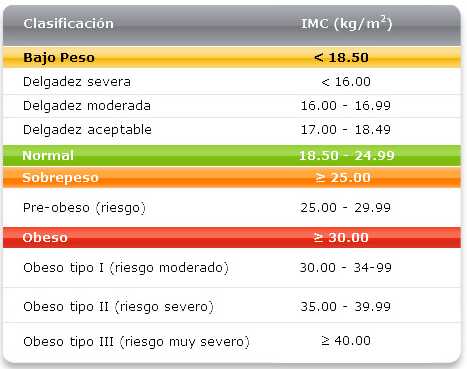 Logrado (L)	: de 7  a 12 puntosNo Logrado (NL)	: de 0 a 6 puntosNOMBRE:CURSO:FECHAPESOTALLACLASIFICACIÓNEJEOBJETIVOINDICADORPTJE TOTALPTJE REALITEM IHABILIDAD MOTRIZHabilidad motriz especificaEl alumno es capaz de realizan una variedad de saltos con una cuerda de manera coordinada, siguiendo una representación gráfica como la siguiente:Si/ no ITEM IHABILIDAD MOTRIZHabilidad motriz especificaSaltos a pies juntos. D/I  3ITEM IHABILIDAD MOTRIZHabilidad motriz especificaSaltos con el pie derecho. D3ITEM IHABILIDAD MOTRIZHabilidad motriz especificaSaltos con el pie izquierdo. I3ITEM IHABILIDAD MOTRIZHabilidad motriz especificaSaltos con los pies alternados. D I3ITEM IHABILIDAD MOTRIZHabilidad motriz especificaTOTAL